2017UIT-R	Commissions d'études des radiocommunications, groupes de travail et groupes d'action: février-décembreUIT-T***	Réunions des Commissions d'études de la normalisation des télécommunications et ateliers sur la normalisation: périodes proposées: janvier-juillet et septembre-décembreUIT-D	Groupes du Rapporteur des Commissions d'études du développement des télécommunications: 9-27 janvierRDF-ARB	Forum régional sur le développement pour les Etats arabes: 29 janvierRPM-ARB	Réunion préparatoire régionale en vue de la CMDT-17 pour les Etats arabes: 30 janvier - 1er févrierGTC	Groupes de travail du Conseil: dates proposées: 30 janvier - 10 février RRB17.1				Comité du Règlement des radiocommunications: 20-24 févrierRDF-AMS	Forum régional sur le développement pour les Amériques: 21 févrierRPM-AMS	Réunion préparatoire régionale en vue de la CMDT-17 pour les Amériques: 22-24 févrierRDF-ASP	Forum régional sur le développement pour l'Asie-Pacifique: 20 marsRPM-ASP	Réunion préparatoire régionale en vue de la CMDT-17 pour l'Asie-Pacifique: 21-23 marsUIT-D	Commissions d'études du développement des télécommunications: 27 mars - 7 avrilGCR					Groupe consultatif des radiocommunications: 26-28 avrilRDF-EUR	Forum régional sur le développement pour l'Europe: 26 avrilRPM-EUR	Réunion préparatoire régionale en vue de la CMDT-17 pour l'Europe: 27-28 avrilLes jeunes filles dans le	Journée internationale des jeunes filles dans le secteur des TIC: secteur des TIC 	27 avrilGCNT	Groupe consultatif de la normalisation des télécommunications:
1-4 maiRPM-RC	Réunion de coordination des Réunions préparatoires régionales en vue de la CMDT-17: 8 maiGCDT	Groupe consultatif pour le développement des télécommunications: 9-12 maiC-17	Session de 2017 du Conseil: 15-25 maiWTISD	Journée mondiale des télécommunications et de la société de 	l'information: 17 maiForum du SMSI	Forum du Sommet mondial sur la société de l'information: 12-16 juinGSR	Colloque mondial des régulateurs: 11-14 juilletRRB17.2				Comité du Règlement des radiocommunications: 17-21 juilletWorld Telecom	ITU Telecom World 2017: 25-28 septembreCWGs*		Groupes de travail du Conseil: dates proposées: 11-22 septembreCMDT	Conférence mondiale de développement des télécommunications: 9-20 octobreKaléidoscope UIT		Conférence Kaleidoscope, UIT: 6-8 novembreRRB17.3*	Comité du Règlement des radiocommunications: dates proposées: 6-10 novembreWTIS****	Colloque sur les indicateurs des télécommunications/TIC dans le monde: dates proposées : 13-17 novembre2018UIT-R***	Commissions d'études des radiocommunications, groupes de travail et groupes d'action: période proposée: janvier-décembreUIT-T***	Réunions des Commissions d'études de la normalisation des télécommunications et ateliers sur la normalisation: périodes proposées: janvier-juillet et septembre-décembreGTC*	Groupes de travail du Conseil: dates proposées: 15-27 janvier ou 22 janvier-2 févrierRRB18.1***	Comité du Règlement des radiocommunications: période proposée: marsGCNT*	Groupe consultatif de la normalisation des télécommunications: dates proposées: 13-16 marsGPS****	Global Project Symposium: période proposée: 15 févier-15 marsGET****	Forum mondial sur les télécommunications d'urgence: période proposée: 15 février-15 marsGCDT	Groupe consultatif pour le développement des télécommunications: dates proposées: 19-22 marsGCR*	Groupe consultatif des radiocommunications: dates proposées:
27-29 marsC-18	Session de 2018 du Conseil: dates proposées: 18-27 avril, et dernière session deux jours avant la Conférence de plénipotentiaires de 2018Les jeunes filles	Journée internationale des jeunes filles dans le secteur des TIC: 
dans le secteur des TIC 	26 avrilUIT-D	Commissions d'études du développement des télécommunications: dates proposées: 30 avril-11 maiWTISD	Journée mondiale des télécommunications et de la société de l'information: 17 maiForum du SMSI *	Forum du Sommet mondial sur la société de l'information: dates proposées: 21-25 maiGSR**	Colloque mondial des régulateurs: dates proposées: 9-13 juilletRRB18.2***	Comité du Règlement des radiocommunications: période proposée: juilletWorld Telecom****	ITU Telecom World 2018: période proposée: 15-30 septembreUIT-D*	Groupes du Rapporteur des Commissions d'études du développement des télécommunications: dates proposées: 17 septembre-12 octobreKaléidoscope UIT****	Conférence Kaleidoscope, UIT: période proposée: octobre-décembrePP-18	Conférence de plénipotentiaires: 29 octobre-16 novembreRRB18.3***	Comité du Règlement des radiocommunications: période proposée: novembreWTIS**	Colloque sur les indicateurs des télécommunications/TIC dans le monde: dates proposées: 3-7 décembreWRS-18*	Séminaire mondial des radiocommunications: dates proposées: 3-7décembre2019UIT-R***	Commissions d'études des radiocommunications, groupes de travail et groupes d'action: périodes proposées: janvier-septembreUIT-T***				Réunions des Commissions d'études de la normalisation des télécommunications et ateliers sur la normalisation: périodes proposées: janvier-juillet et septembre-décembreRPC19-2*	Réunion de préparation à la Conférence: dates proposées: 15-28 févrierGTC***	Groupes de travail du Conseil: période proposée: février ou marsRRB19.1***			Comité du Règlement des radiocommunications: période proposée 	marsUIT-D*	Commissions d'études du développement des télécommunications: dates proposées: 1-12 avrilLes jeunes filles	Journée internationale des jeunes filles dans le secteur des TIC: 
dans le secteur des TIC 	25 avrilForum du SMSI*	Forum du Sommet mondial sur la société de l'information: dates proposées: 13-17 maiWTISD	Journée mondiale des télécommunications et de la société de 	l'information: 17 maiGCR***				Groupe consultatif des radiocommunications: période proposée: mai ou juinGCDT***				Groupe consultatif pour le développement des télécommunications: période proposée: mai ou juinGCNT***				Groupe consultatif de la normalisation des télécommunications: période proposée: mai-juinC-19					Session de 2019 du Conseil: 10-20 juinRRB19.2***			Comité du Règlement des radiocommunications: période proposée: juilletGSR**		Colloque mondial des régulateurs: dates proposées: 8-12 juilletGTC***				Groupes de travail du Conseil: période proposée: septembre ou octobreUIT-D*	Groupes du Rapporteur des Commissions d'études du développement des télécommunications: période proposée: 23 septembre - 18 octobreRRB19.3***	Comité du Règlement des radiocommunications: période proposée: octobreAR-19	Assemblée des radiocommunications: 
	21-25 octobreCMR-19	Conférence mondiale des radiocommunications: 28 octobre-22 novembreRPC 23-1*	Réunion de préparation à la Conférence: dates proposées:
25-26 novembreWTIS****	Colloque sur les indicateurs des télécommunications/TIC dans le monde: période proposée: novembre-décembreWorld Telecom****	UIT Telecom World 2019: période proposée: octobre-décembreKaléidoscope UIT****		Conférence Kaleidoscope, UIT: dates proposées: octobre-décembre 2020UIT-R***	Commissions d'études des radiocommunications, groupes de travail et groupes d'action: période proposée: janvier-décembreUIT-T***	Réunions des Commissions d'études de la normalisation des télécommunications et ateliers sur la normalisation: périodes proposées: janvier-juillet et septembre-décembreGET****	Forum mondial sur les télécommunications d’urgence: période proposée: févrierGTC***	Groupes de travail du Conseil: période proposée: février-marsRRB20.1***	Comité du Règlement des radiocommunications: période proposée: février-marsGCR***	Groupe consultatif des radiocommunications: période proposée:
mars-avrilGCDT*	Groupe consultatif pour le développement des télécommunications: dates proposées: 6-20 marsUIT-D*	Commissions d'études du développement des télécommunications: dates proposées: 23 mars-3 avrilLes jeunes filles dans	Journée internationale des jeunes filles dans le secteur des TIC: le secteur des TIC	23 avrilWTISD	Journée mondiale des télécommunications et de la société de l'information : 17 maiForum du SMSI*	Forum du Sommet mondial sur la société de l'information: dates proposées: 18-22 maiGCNT***	Groupe consultatif de la normalisation des télécommunications: période proposée: mai-juinC-20*	Session de 2020 du Conseil: dates proposées: 27 mai-5 JuinRRB20.2***	Comité du Règlement des radiocommunications: période proposée: juin-juilletGSR**	Colloque mondial des régulateurs: dates proposées: 6-10 juilletCBS****	Colloque mondial sur le renforcement des capacités: période proposée: septembreGTC***	Groupes de travail du Conseil: période proposée: septembre-octobreUIT-D*	Groupes du Rapporteur des Commissions d'études du développement des télécommunications: période proposée:
21 septembre-16 octobreRRB20.3***	Comité du Règlement des radiocommunications: période proposée: octobre-novembreWorld Telecom****	UIT Telecom World 2020: période proposée: octobre-décembreAMNT-20***	Assemblée mondiale de normalisation des télécommunications : période proposée: octobre-décembreKaléidoscope UIT****	Conférence Kaleidoscope, UIT: période proposée: octobre-décembreWTIS**	Colloque sur les indicateurs des télécommunications/TIC dans le monde: période proposée: 1-4 décembreWRS-20***	Séminaire mondial des radiocommunications: période proposée: décembre.______________Conseil 2017
Genève, 15-25 mai 2017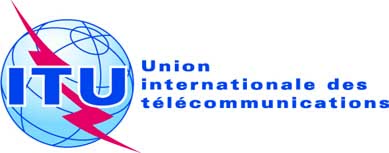 Point de l'ordre du jour: PL 2.1Document C17/37-FPoint de l'ordre du jour: PL 2.114 mars 2017Point de l'ordre du jour: PL 2.1Original: anglaisRapport du Secrétaire généralRapport du Secrétaire généralCALENDRIER DES CONFÉRENCES, ASSEMBLÉES ET RÉUNIONS FUTURES
DE L'UNION POUR LA PÉRIODE 2017-2020CALENDRIER DES CONFÉRENCES, ASSEMBLÉES ET RÉUNIONS FUTURES
DE L'UNION POUR LA PÉRIODE 2017-2020RésuméLe projet de calendrier ci-joint, pour les années 2017-2020, est présenté pour information générale.Suite à donnerLe Conseil est prié de prendre note du présent rapport.201720172017201720172017201720172017201720172017JANVIERFÉVRIERMARSAVRILMAIJUINJUILLETAOÛTSEPTEMBREOCTOBRENOVEMBREDÉCEMBREGTC
30/1 - 10/2C-17
15-25WTISD
17GTC*
11-22UIT-RUIT-RUIT-RUIT-RUIT-RUIT-RUIT-RUIT-RUIT-RUIT-RUIT-RUIT-RRRB17.1
20-24RAG26-28RRB17.2
17.21RRB17.3*
6-10UIT-T***UIT-T***UIT-T***UIT-T***UIT-T***UIT-T***UIT-T***UIT-T***UIT-T***UIT-T***UIT-T***GCNT1-4Kaléidoscope  UIT6-10Kaléidoscope  UIT6-10UIT-D
9-27RDF-ARB29RPM-ARB
30/1-1/02RDF-AMS
21RPM-AMS
22-24RDF-ASP
20RPM-ASP
21-23UIT-D
27/3-7/4RDF-EUR
26RPM-EUR27-28GCDT
9-12RPM-CM
8GSR
11-14CMDT
9-20WTIS****
13-17Les jeunes filles dans le secteur des TIC
27Forum du SMSI
12-16ITU Telecom World
25-28201820182018201820182018201820182018201820182018201820182018201820182018201820182018201820182018JANVIERJANVIERFÉVRIERFÉVRIERMARSMARSAVRILAVRILMAIMAIJUINJUINJUILLETJUILLETAOÛTAOÛTSEPTEMBRESEPTEMBREOCTOBREOCTOBRENOVEMBRENOVEMBRENOVEMBREDÉCEMBRECWGs*15-27/1 or 22/1-2/2CWGs*15-27/1 or 22/1-2/2CWGs*15-27/1 or 22/1-2/2CWGs*15-27/1 or 22/1-2/2C-18
18-27C-18
18-27WTISD
17WTISD
17Dernière session de C18 + PP-18
27/10 + 29/10-16/11Dernière session de C18 + PP-18
27/10 + 29/10-16/11Dernière session de C18 + PP-18
27/10 + 29/10-16/11Dernière session de C18 + PP-18
27/10 + 29/10-16/11UIT-R***UIT-R***UIT-R***UIT-R***UIT-R***UIT-R***UIT-R***UIT-R***UIT-R***UIT-R***UIT-R***UIT-R***UIT-R***UIT-R***UIT-R***UIT-R***UIT-R***UIT-R***UIT-R***UIT-R***UIT-R***UIT-R***UIT-R***UIT-R***RRB18.1***RRB18.1***RAG*
27-29RAG*
27-29RRB18.2***RRB18.2***RRB18.3***RRB18.3***RRB18.3***WRS-18*
3-7ITU-T***ITU-T***ITU-T***ITU-T***ITU-T***ITU-T***ITU-T***ITU-T***ITU-T***ITU-T***ITU-T***ITU-T***ITU-T***ITU-T***UIT-T***UIT-T***UIT-T***UIT-T***UIT-T***UIT-T***UIT-T***UIT-T***TSAG*
13-16TSAG*
13-16UIT Kaleidoscope****UIT Kaleidoscope****UIT Kaleidoscope****UIT Kaleidoscope****UIT Kaleidoscope****UIT Kaleidoscope****GPS****
15/02-15/03GET****
15/02-15/03TDAG
19-22GPS****
15/02-15/03GET****
15/02-15/03TDAG
19-22GPS****
15/02-15/03GET****
15/02-15/03TDAG
19-22GPS****
15/02-15/03GET****
15/02-15/03TDAG
19-22	UIT-D
	30/4-11/5	UIT-D
	30/4-11/5	UIT-D
	30/4-11/5	UIT-D
	30/4-11/5GSR**
9-13GSR**
9-13UIT-D**
17/9-12/10UIT-D**
17/9-12/10UIT-D**
17/9-12/10UIT-D**
17/9-12/10WTIS**
3-7Girls in ICT
26Girls in ICT
26WSIS Forum*
21-25WSIS Forum*
21-25UIT Telecom World****
15-30UIT Telecom World****
15-30201920192019201920192019201920192019201920192019201920192019201920192019201920192019201920192019JANVIERFÉVRIERFÉVRIERMARSMARSAVRILAVRILMAIMAIJUINJUINJUILLETJUILLETAOÛTAOÛTSEPTEMBRESEPTEMBREOCTOBREOCTOBRENOVEMBRENOVEMBREDÉCEMBREDÉCEMBREDÉCEMBRECWGs***CWGs***CWGs***CWGs***WTISD
17WTISD
17C-19
10-20C-19
10-20CWGs***CWGs***CWGs***CWGs***UIT-R***UIT-R***UIT-R***UIT-R***UIT-R***UIT-R***UIT-R***UIT-R***UIT-R***UIT-R***UIT-R***UIT-R***UIT-R***RPC19-2*
15-28RPC19-2*
15-28RRB19.1***RRB19.1***RAG***RAG***RAG***RAG***RRB19.2***RRB19.2***RRB19.3***AR-19
21-25CMR-19
28/10-22/11RPC23-1*
25-26/11RRB19.3***AR-19
21-25CMR-19
28/10-22/11RPC23-1*
25-26/11RRB19.3***AR-19
21-25CMR-19
28/10-22/11RPC23-1*
25-26/11RRB19.3***AR-19
21-25CMR-19
28/10-22/11RPC23-1*
25-26/11UIT-T***UIT-T***UIT-T***UIT-T***UIT-T***UIT-T***UIT-T***UIT-T***UIT-T***UIT-T***UIT-T***UIT-T***UIT-T***UIT-T***UIT-T***UIT-T***UIT-T***UIT-T***UIT-T***UIT-T***UIT-T***UIT-T***TSAG***TSAG***TSAG***TSAG***ITU Kaleidoscope****ITU Kaleidoscope****ITU Kaleidoscope****ITU Kaleidoscope****ITU Kaleidoscope****ITU Kaleidoscope****ITU Kaleidoscope****UIT-D*
1-12UIT-D*
1-12TDAG***TDAG***TDAG***TDAG***GSR**
8-12GSR**
8-12UIT-D*
23/09-18/10UIT-D*
23/09-18/10UIT-D*
23/09-18/10UIT-D*
23/09-18/10WTIS****WTIS****WTIS****WTIS****WTIS****Les jeunes filles dans le secteur des TIC
25Les jeunes filles dans le secteur des TIC
25Forum SMSI *
13-17Forum SMSI *
13-17UIT Telecom World****UIT Telecom World****UIT Telecom World****UIT Telecom World****UIT Telecom World****UIT Telecom World****UIT Telecom World****202020202020202020202020202020202020202020202020JANVIERFÉVRIERMARSAVRILMAIJUINJUILLETAOÛTSEPTEMBREOCTOBRENOVEMBREDÉCEMBREGTCs***
Février ou marsGTCs***
Février ou marsWTISD
17C-20*
27/05-5/06WTISD
17C-20*
27/05-5/06GTCs***Septembre ou OctobreGTCs***Septembre ou OctobreUIT-R***UIT-R***UIT-R***UIT-R***UIT-R***UIT-R***UIT-R***UIT-R***UIT-R***UIT-R***UIT-R***UIT-R***	RRB20.1***	RRB20.1***RRB20.2***RRB20.2***RRB20.3***RRB20.3***WRS-20***GCR***GCR***RRB20.2***RRB20.2***RRB20.3***RRB20.3***WRS-20***UIT-T***UIT-T***UIT-T***UIT-T***UIT-T***UIT-T***UIT-T***UIT-T***UIT-T***UIT-T***UIT-T***GCNT***GCNT***AMNT-20***Kaléidoscope UIT ****AMNT-20***Kaléidoscope UIT ****AMNT-20***Kaléidoscope UIT ****GET****GCDT*
16-20UIT-D*
23/03-3/04GCDT*
16-20UIT-D*
23/03-3/04GSR**
6-10CBS****WTIS**
1-4GET****GCDT*
16-20UIT-D*
23/03-3/04GCDT*
16-20UIT-D*
23/03-3/04GSR**
6-10UIT-D*
21/09-16/10UIT-D*
21/09-16/10WTIS**
1-4Les jeunes filles dans le secteur des TIC
23Forum du SMSI *
18-22UIT Telecom World****UIT Telecom World****UIT Telecom World****